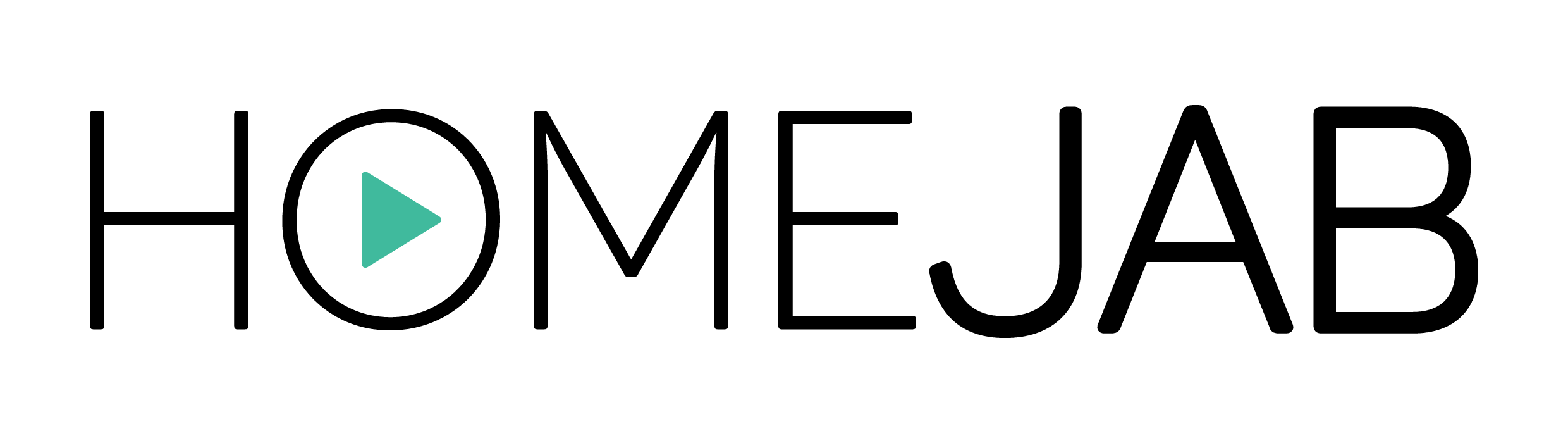 Corporate ProfileHomeJab is America’s most popular and reliable on-demand professional real estate photography and video service for real estate pros. Known for its lightning-fast high-end visual production services with 24-hour turnaround, HomeJab also offers immersive 3D interactive tours, floorplan creation, affordable virtual staging, virtual twilight photos, and turnkey aerial services.  Its efficient one-stop shop for real estate listings at HomeJab.com allows agents to instantly order affordable and customizable shoots to create the most engaging visual listing content. HomeJab pros help agents sell homes faster while enriching the agent’s personal brand.  Founded by real estate industry veteran and leading real estate visual content expert Joe Jesuele in 2013, the Cherry Hill, NJ-based HomeJab was launched in Philadelphia as real estate’s first video platform. HomeJab has emerged as real estate’s leading website for professional photography and video shoots.Jesuele, who earned his degree in Economics with a minor in Entrepreneurship from Villanova, started his real estate career with Marcus & Millichap, the largest commercial real estate investment sales brokerage in North America. In 2012 he co-founded Liberty Financial, an online mortgage brokerage and one of the first websites to put the entire quote and application process online.   The success of his mortgage operation allowed Jesuele to develop small single-family lots in the Philadelphia neighborhood where he was living. He would design, build and sell three homes, creating a 3D model, aerial photography and produce a video to help market each listing. Jesuele’s approach was highly unique and innovative at the time as most real estate agents were creating slideshows with music and calling them “video tours.”The first YouTube video Jesuele used to sell a home was the original DNA that would become HomeJab. In 2013, Jesuele quit the mortgage business to create HomeJab.HomeJab growthThe rising popularity of professional real estate photography has coincided with HomeJab’s explosive growth. To date, HomeJab pros have shot more than 4 million real estate images, helping real estate pros sell and rent more than $35 billion in listings. HomeJab is now available in every major US market in all 50 states and Puerto Rico, Jamaica, and Toronto.Working with thousands of vetted, local, professional real estate photographers nationwide, HomeJab is used by agents, teams and many leading real estate brokerage brands. As a result, HomeJab.com has become a one-stop shop for professional real estate photography and video.HomeJab is also known for providing extraordinary visual assets beyond real estate photography and professional video, from 3D interactive tours and floorplan creation to affordable virtual staging and turnkey aerial services. All HomeJab visual services are available through an easy-to-use scheduling platform that is unmatched for its simplicity.Named as one of the fastest-growing companies in the 7th largest MSA in America by the Philadelphia Business Journal (2018), HomeJab also was named “Best Real Estate Photographers 2020” in Philadelphia by Expertise.com.About HomeJabHomeJab is America’s most popular and reliable on-demand professional real estate photography and video service for real estate pros. Lightning-fast high-end visual production offerings also include immersive 3D interactive tours, floor plan creation, affordable virtual staging, and turnkey aerial services. Its efficient one-stop shop for real estate listings at HomeJab.com features affordable and customizable shoots that create the most engaging visual content for faster home sales and enriches the listing agent's personal brand. HomeJab is available in every major US market in all 50 states and Puerto Rico, Jamaica, and Toronto. Learn more at HomeJab.com.# # #Media contact:Kevin Hawkins (206) 866-1220kevin@wavgroup.com 